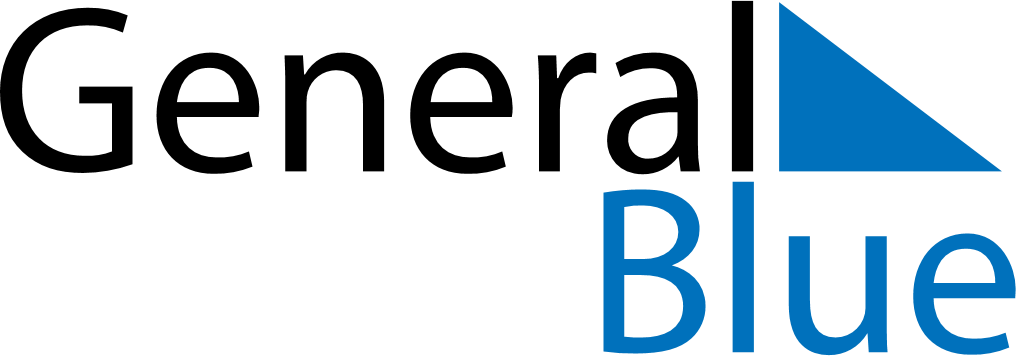 August 2022August 2022August 2022PhilippinesPhilippinesSUNMONTUEWEDTHUFRISAT123456789101112131415161718192021222324252627Ninoy Aquino Day28293031National Heroes’ Day